Stagione Sportiva 2022/2023Comunicato Ufficiale N° 224 (Coppe) del 28/04/2023SOMMARIOSOMMARIO	1COMUNICAZIONI DELLA F.I.G.C.	1COMUNICAZIONI DELLA L.N.D.	1COMUNICAZIONI DEL COMITATO REGIONALE	1NOTIZIE SU ATTIVITÀ AGONISTICA	1COMUNICAZIONI DELLA F.I.G.C.COMUNICAZIONI DELLA L.N.D.COMUNICAZIONI DEL COMITATO REGIONALECOPPA MARCHE PRIMA CATEGORIAL’U.S. APPIGNANESE si è aggiudicata la Coppa Marche Prima Categoria 2022/2023.NOTIZIE SU ATTIVITÀ AGONISTICACOPPA MARCHE PRIMA CATEGORIARISULTATIRISULTATI UFFICIALI GARE DEL 26/04/2023Si trascrivono qui di seguito i risultati ufficiali delle gare disputateGIUDICE SPORTIVOIl Giudice Sportivo Avv. Agnese Lazzaretti, con l'assistenza del segretario Angelo Castellana, nella seduta del 28/04/2023, ha adottato le decisioni che di seguito integralmente si riportano:GARE DEL 26/ 4/2023 PROVVEDIMENTI DISCIPLINARI In base alle risultanze degli atti ufficiali sono state deliberate le seguenti sanzioni disciplinari. CALCIATORI NON ESPULSI SQUALIFICA PER UNA GARA EFFETTIVA PER RECIDIVITA' IN AMMONIZIONE (II INFR) III AMMONIZIONE DIFFIDA I AMMONIZIONE DIFFIDA 		IL SEGRETARIO					IL GIUDICE SPORTIVO            	        F.to Angelo Castellana					 F.to Agnese LazzarettiLe ammende irrogate con il presente comunicato dovranno pervenire a questo Comitato entro e non oltre il 08/04/2023.Pubblicato in Ancona ed affisso all’albo del C.R. M. il 28/04/2023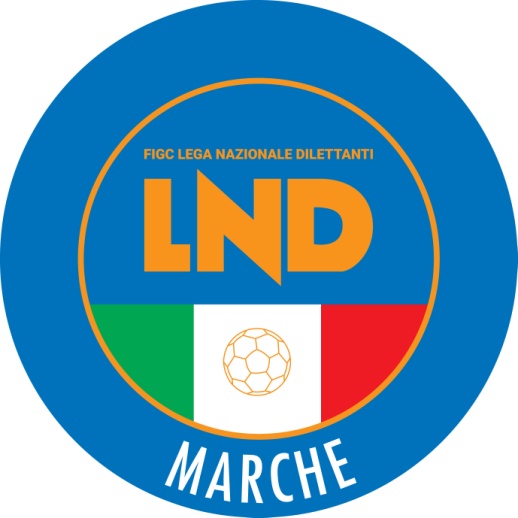 Federazione Italiana Giuoco CalcioLega Nazionale DilettantiCOMITATO REGIONALE MARCHEVia Schiavoni, snc - 60131 ANCONACENTRALINO: 071 285601 - FAX: 071 28560403sito internet: www.figcmarche.it                         e-mail: crlnd.marche01@figc.itpec: marche@pec.figcmarche.itGAGLIARDINI EDOARDO(APPIGNANESE) GALASSI MICHELE(APPIGNANESE) CAPOMAGGI MARCO(VISMARA 2008) PICCHIO EDOARDO(APPIGNANESE) AMADEI DANIELE(VISMARA 2008) BOLZONETTI GIUSEPPE(VISMARA 2008)   Il Segretario(Angelo Castellana)Il Presidente(Ivo Panichi)